Hoarding permit application form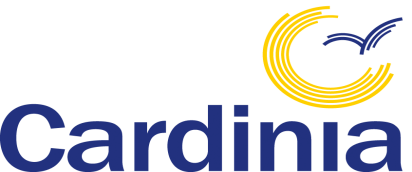 Local Law 17, Protection and Management of Council Assets and Infrastructure Applicant DetailsName                             ___________________________________________________________________________Postal Address              ___________________________________________________________________________Phone                             ___________________________________________________________________________Email                              ___________________________________________________________________________Supervisor of Works     ___________________________________________________________________________Supervisor emergency contact details  ______________________________________________________________Location of Works Address of works         ____________________________________________________________________________Description of works   ____________________________________________________________________________                                      ____________________________________________________________________________                                      ____________________________________________________________________________Reason for closure      ____________________________________________________________________________Date of occupation of land  Start date      __________________________________End date        __________________________________Are you using any heavy machinery or demolition?     󠄃󠄃   Yes      No The Hoarding Permit feeThe Hoarding Permit fee is a monthly charge based on the square metre area of the site. Less than 100m2         $500 per month101m2 - 500m2           $750 per monthOver 500m2                  $1000 per monthFee calculationSquare metre area of site:   ______________________________________   X  _______________________  =    _______________________            Monthly Charge		        Number of Months 	                      TotalProtection of the Public Regulation 116 (4) Details:Has a regulation 116 (4) consent been provided?     󠄃󠄃    Yes       󠄃󠄃   No If yes, please provide consent number ______________________________________________________________Public LiabilityA public liability insurance certificate for minimum $20m cover must be provided with this application.Asset ProtectionAn asset protection permit is required, to apply for an asset protection permit, visit www.cardinia.vic.gov.au to apply online, apply in person at the Council Offices or contact Compliances Services on Ph. 1300 787 624 for further information on how to apply. Documents required to be submitted with your application󠄃󠄃      Public liability insurance certificate with a minimum of $20m cover for works. 󠄃      Site plan showing:Location of hoardings with clear foot path widths indicatedAll street furniture (E.g. kerb line, nearest street intersection, signs, poles, traffic lights, litter bins, bus stops, street trees, telephone or letter boxes).Details of the type of hoarding or gantry proposed (section, elevations, standard details, fixing details etc.) Note: all tripping hazards shall be avoided or clearly identified. Method / detail of restraining any hoarding or fencing to ensure that it remains stable in various weather conditions ( e.g. concrete weights, buttress fencing panels at 7.0m centres).Location of any lighting.󠄃      Traffic management plan in accordance with AS1742.3 and VicRoads Worksite Code of Practice.           The traffic management plan must include:Full site plan showing all property boundaries, buildings, footpaths and roadway details.Location and type of hoarding / scaffolding to be used. Distance/ width of footpath to be taken up by the hoarding/ scaffolding and remaining footpath width available for pedestrian travel. Location and type of pedestrian signage to be used. Location of trees, power poles, street signs, street furniture, service hatches, fire hydrants etc. Submitting the form Please return completed form to Cardinia Shire Council. Email.            mail@cardinia.vic.gov.au                  By Mail.         Cardinia Shire Council 	          PO Box 7	          Pakenham Victoria 3810If submitting by email or post a member of our Customer Service team can contact you to arrange payment over the phone. DisclaimerBy signing this application I declare that I am authorised to apply for this permit on behalf of the owner or principal contractor. I have attached all additional documents required as per the above checklist and all information provided is true and correct.Name________________________________   Signature ___________________________  Date _______________Cardinia Shire Council privacy statementPersonal information collected by Council is used for municipal purposes as specified in the Local Government Act 1989. The personal information will be held securely and used solely by Council for these purposes and/or directly related purposes. Council may disclose this information to other organisations if required or permitted by legislation. The applicant understands that the personal information provided is for the above purpose and that he or she may apply to Council for access to and/or amendment of the information. Requests for access and/or correction should be made to Council’s Privacy Officer on 1300 787 624 or mail@cardinia.vic.gov.au